Publicado en  el 17/10/2013 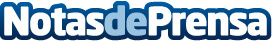 Banco Sabadell ya tiene lista su primera aplicación para las Google GlassBanco Sabadell ya tiene preparada la primera versión de su app para Google Glass, el esperado gadget tecnológico que Google tiene previsto lanzar el próximo año. Datos de contacto:Banco SabadellNota de prensa publicada en: https://www.notasdeprensa.es/banco-sabadell-ya-tiene-lista-su-primera_1 Categorias: Finanzas E-Commerce Dispositivos móviles http://www.notasdeprensa.es